КАРАР                                                                               ПОСТАНОВЛЕНИЕ№ 20.320 апрель 2018 йыл                                                         20 апреля 2018 годаО внесении  изменений в постановление от 14 июня 2017 года  № 51 «Об утверждении Административного регламента по исполнению муниципальной функции «Осуществление муниципального контроля за сохранностью автомобильных дорог местного значения на территории сельского поселения Кушманаковский сельсовет муниципального района Бураевский района Республики Башкортостан»В соответствии с Федеральным законом от 02.05.2006 № 59-ФЗ «О порядке рассмотрения обращений граждан Российской Федерации» постановляю:1. Внести в постановление от 14 июня 2017 года № 51 «Об утверждении Административного регламента по исполнению муниципальной функции «Осуществление муниципального контроля за сохранностью автомобильных дорог местного значения на территории сельского поселения Кушманаковский сельсовет муниципального района Бураевский района Республики Башкортостан» следующие изменения:1) пункт 5.3.2. изложить в следующей редакции:«5.3.2. В случае, если текст письменного обращения не поддается прочтению, ответ на обращение не дается, о чем в течение семи дней со дня регистрации сообщается заявителю, направившему обращение, если его фамилия и почтовый адрес поддаются прочтению». 2) пункт 5.3.3. изложить в следующей редакции:«5.3.3 Обращение, в котором обжалуется судебное решение, в течение семи дней со дня регистрации  возвращается гражданину, направившему обращение, с разъяснением порядка обжалования данного судебного решения».        	2.Настоящее постановление вступает в силу со дня его подписания.3.Обнародовать настоящее постановление и разместить на официальном сайте.4. Контроль за выполнением настоящего постановления оставляю за собой.Глава сельского поселения                                                          А.Д.КаюмовБашkортостан  РеспубликаhыБорай районы  муниципаль                                                                                                                                                                                                             районының  Кушманак ауылсоветы ауыл биләмәhе хакимиәте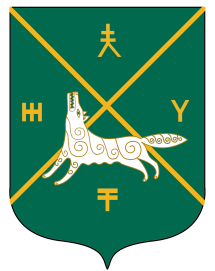 Администрация сельского поселения Кушманаковский сельсовет муниципального района     Бураевский район Республики Башкортостан